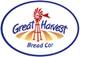 GREAT HARVEST BREAD COLUNCH MENU6137 w Saginaw Hwy, Lansing MI 48917517-327-1088Bakery Hours:  6 am -6 pm m-F 8:00 am-5 Pm Saturday Closed SundayBox Lunes ……….$8.50	+tax1 sandwich1 Drink1 Bag of Chips	1 large cookieChoice of side:  Pickle or carrotssandwich ……….$5.50+tax1 sandwich1 large cookieChoice of side:  Pickle or CarrotsBreadMeatCheeseVeggiescondimentsWhiteHoney wheat9 GrainCheese GarlicHamTurkeyHomemade chicken saladVeggies**extra meat $1.00CheddarProvoloneSwissLettuceTomatocucumbersMayoDijon MustardYellow MustardHoney MustardRanch